HebelgesetzSpannkraft eines Schraubstockes berechnenBei der manuellen Fertigung wird ein sogenannter Parallelschraubstock (Bild) verwendet.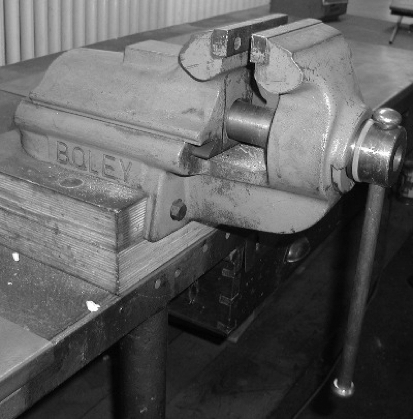 Beim Einspannen beträgt die Handkraft F1 150 N bei einer wirksamen Hebellänge von 180 mm. Die Schraubstockspindel hat ein Trapezgewinde Tr 16 x 4. Das bedeutet, dass die Schraube bei einer Umdrehung eine Bewegung von 4 mm macht.Berechne die Spannkraft F2 (in kN).Tipp: Das Hebelgesetz lautet F1 * l1 = F2 * l2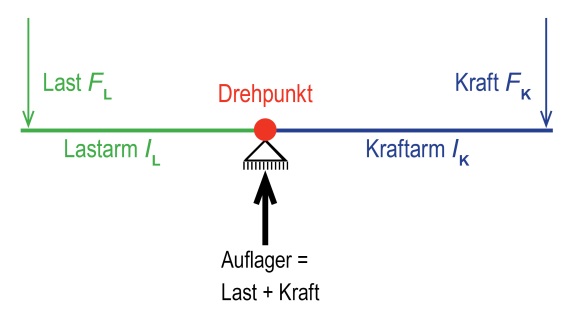 (Abb.: wikipedia, GNU-Lizenz für freie Dokumentation, Schraubstock-800.jpg und Hebel3.png)